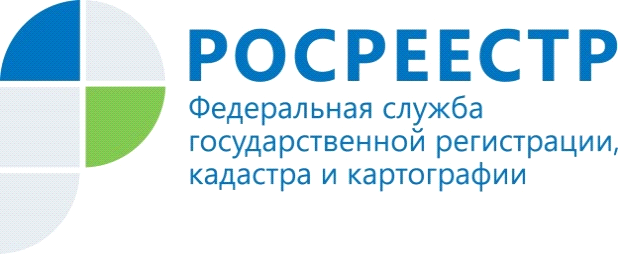 Порядок внесения в Единый государственный реестр недвижимости (ЕГРН)  сведений о кадастровой стоимости, установленной решением суда На территории Красноярского края  в настоящее время действует порядок оспаривания кадастровой стоимости объектов недвижимости, установленный Федеральным законом от 29.07.1998 № 135-ФЗ «Об оценочной деятельности в Российской Федерации».В соответствии с Федеральным законом от 29.07.1998 № 135-ФЗ «Об оценочной деятельности в Российской Федерации»  результаты определения кадастровой стоимости могут быть оспорены в досудебном порядке, а именно в Комиссии по рассмотрению споров о результатах определения кадастровой стоимости, созданной  при Управлении (далее – Комиссия), либо в суде. Сведения об оспоренной кадастровой  стоимости, установленной решением Комиссии, вносятся в ЕГРН в установленном порядке на основании решения Комиссии. От правообладателей объектов недвижимости подача заявлений не требуется. Информация о деятельности Комиссии при Управлении Росреестра по Красноярскому краю размещена на официальном сайте Росреестра в разделе «Кадастровая оценка» (https://rosreestr.ru/site/activity/kadastrovaya-otsenka/)Что касается внесения в ЕГРН сведений о кадастровой стоимости, установленной решением суда необходимо отметить следующее.Нормами статьи 24.20 Федерального закона от 29.07.1998 №135-ФЗ  «Об оценочной деятельности в Российской Федерации» установлено, что сведения об изменении кадастровой стоимости на основании решения комиссии или суда, включая дату подачи соответствующего заявления о пересмотре кадастровой стоимости, подлежит внесению в ЕГРН в соответствии с Федеральным законом от 13.07.2015 №218-ФЗ «О государственной регистрации недвижимости» (далее – Закон о регистрации).Государственный кадастровый учет изменений характеристик объектов недвижимости осуществляется на основании заявления и документов, поступивших в орган регистрации прав, в установленном Законом о регистрации порядке.Заявление о государственном кадастровом учете и прилагаемые к нему документы представляются в орган регистрации прав, в установленном приказом Минэкономразвития России от 26.11.2015 №883 «Об установлении порядка представления заявления о государственном кадастровом учете недвижимого имущества и (или) государственной регистрации прав на недвижимое имущество и прилагаемых к нему документов, порядка представления заявления об исправлении технической ошибки в записях Единого государственного реестра недвижимости».К заявлению о государственном кадастровом учете и (или) государственной регистрации прав прилагаются следующие необходимые для государственного кадастрового учета и (или) государственной регистрации прав документы:- документ, подтверждающий соответствующие полномочия представителя заявителя (если с заявлением обращается его представитель);- документы, являющиеся основанием для осуществления государственного кадастрового учета и (или) государственной регистрации прав.Основанием для осуществления государственного кадастрового учета в данном случае является вступивший в законную силу судебный акт, который представляется в орган регистрации прав заинтересованным лицом в порядке, установленном частью 1 статьи 14 Закона о регистрации.При этом, судебный акт предоставляется в подлиннике либо надлежащим образом заверенной копии, с отметкой о вступлении его в законную силу.Пресс-службаУправления Росреестра по Красноярскому краю: тел.: (391)2-226-756е-mail: pressa@r24.rosreestr.ruсайт: https://www.rosreestr.ru «ВКонтакте» http://vk.com/to24.rosreestr«Instagram»: rosreestr_krsk24 